MAYSVILLE ELEMENTARY NEWSOctober 26th, 2020           http://maysville.k12.ok.usACCELERATED READINGDue Date for 2ND Nine Weeks 50% AR is November 13th, 2020. Take Pride in Reading.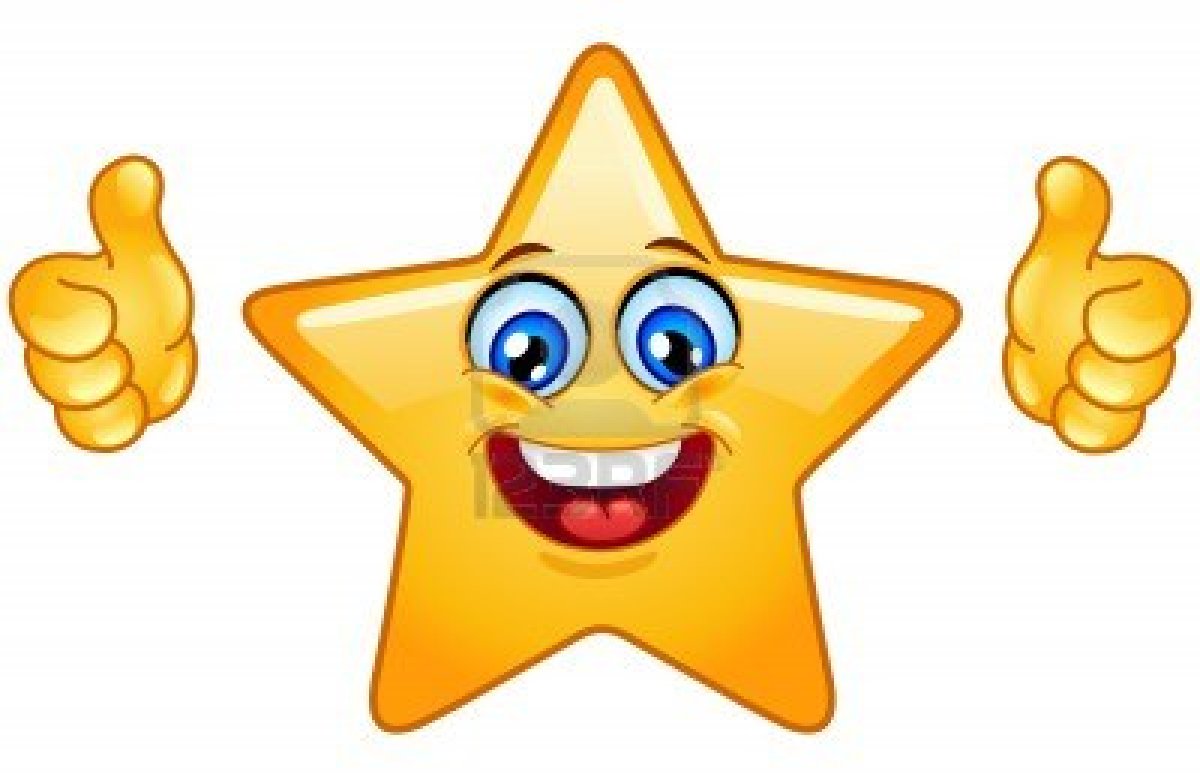 ACADEMIC MEETThe 5th & 6th Academic Teams will have an Academic Meet October 28th, 2020 @ Davis beginning @ 4:00p.m.  Good Luck!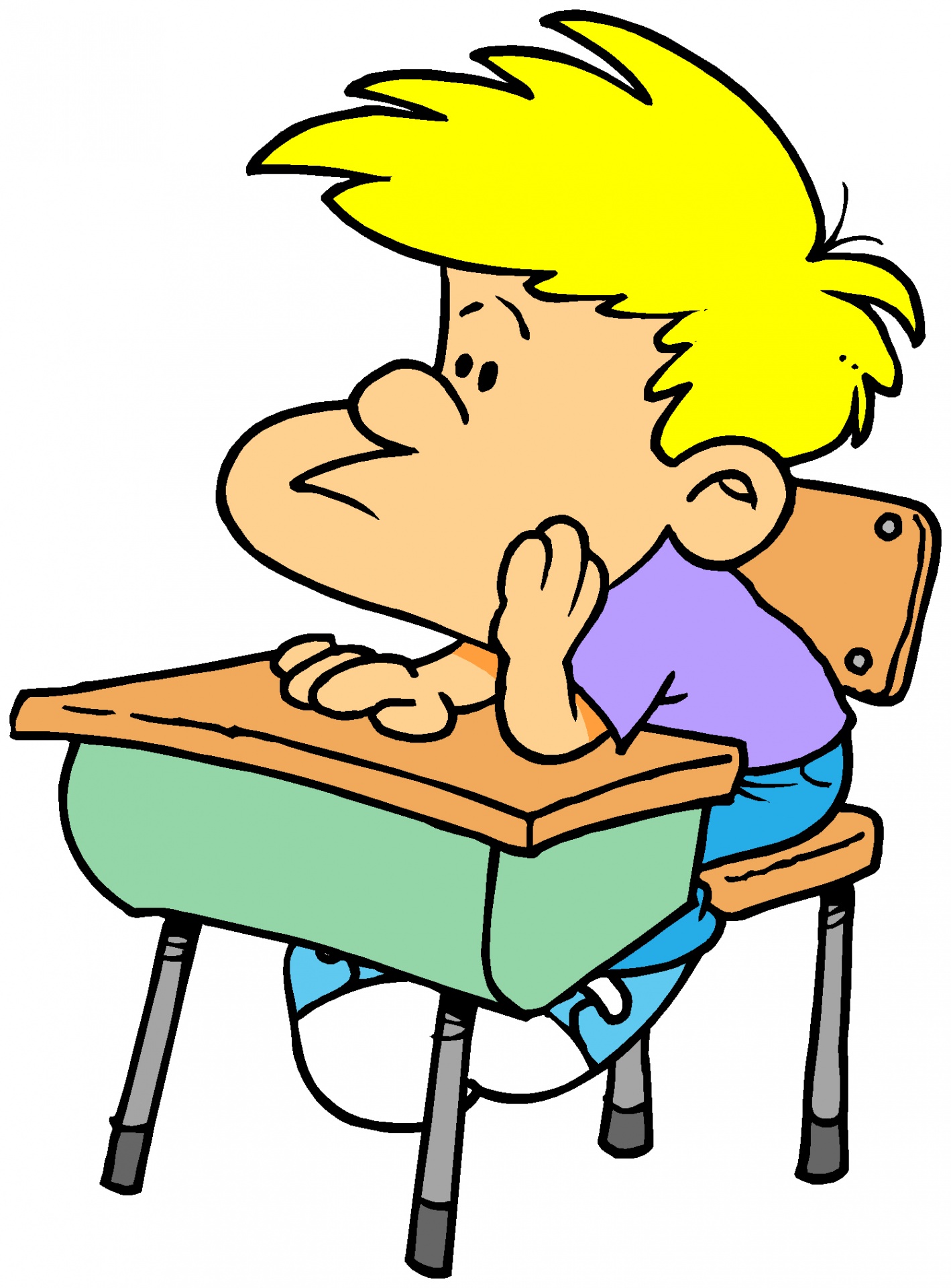 PICTURE RETAKESPicture retakes will be on October 27th, 2020. This will be for any students that was absent or needing pictures redone. VIRTUAL DAYOur first virtual day was a success with a few technical problems. Thank You parents for being patient as we worked thru the kinks. Our next virtual day will be October 28th, 2020. 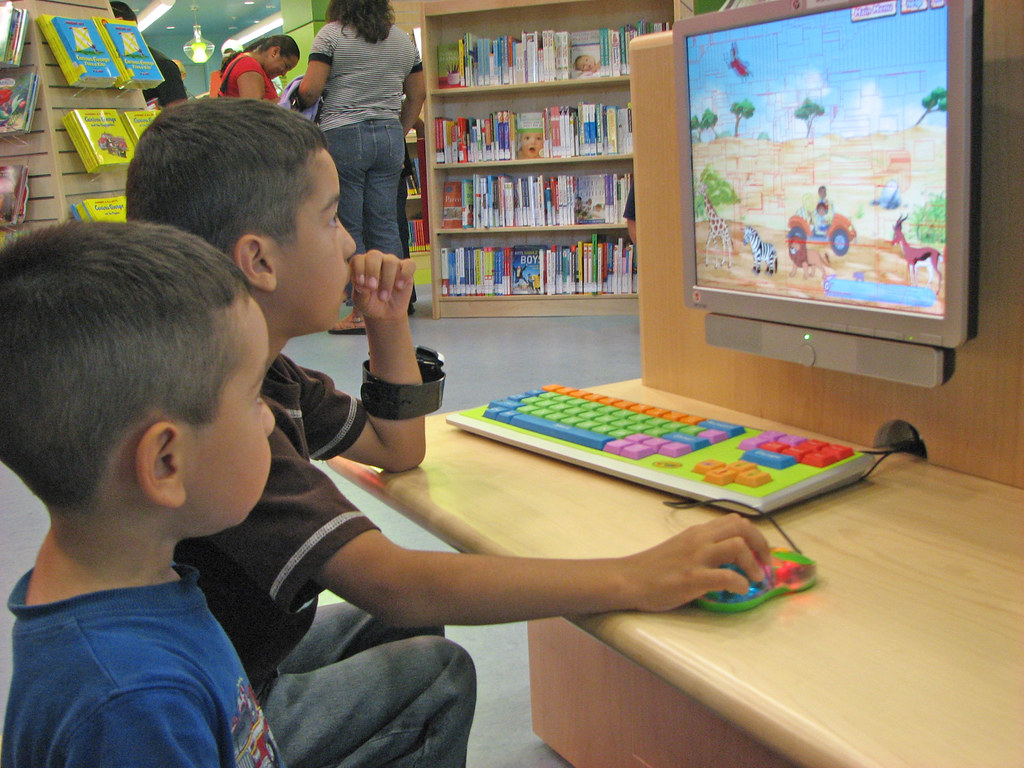 VISION SCREENINGSVizavance formerly Prevent Blindness will be here November 12th & 13th to do vision screens.All students will be screened. If you do not wish for your child/children to be screened please sign the form and send back to school with your child/children no later than November 6th, 2020.Any questions please contact the school @ 405-867-5550.HALLOWEEN PARTIESHalloween Parties will be October 30th, 2020 for grades PK-2nd. All grades from PK-6th will be able to wear their Halloween costumes on October 30th, 2020. NO SCARY costumes are allowed. No Parents will be allowed at the parties due to the Covid-19.  MAYSVILLE YOUTH ASSOCIATIONThe MYA will be having basketball signups for students that are in grades 1st-6th grade.The signups will be Tuesday, October 27th, 2020 & Thursday, October 29th, 2020 from 3:15p.m.-4:15p.m.  Signups will be in the Multi-purpose building.Cost is $50.00 for first child & $40.00 for the second child. Any questions please call Mandee Anderson @ 405-760-8178. UPCOMING EVENTSOctober  26th		Report CardsOctober 26th		5th & 6th Basketball Tournament begins @ LindsayOctober 27th		Picture RetakesOctober 28th		Virtual Day October  28th 		Academic MeetOctober 30th  		Halloween Parties PK-2nd Grade 	